Об изменении постановлений Совета Министров Республики Беларусь      от 6 сентября 2006 г. № 1149 и          от 18 сентября 2020 г. № 541На основании части второй пункта 4 статьи 13 Закона Республики Беларусь от 13 декабря 2023 г. № 318-З ”Об изменении законов по вопросам социального обслуживания и социальных выплат“ Совет Министров Республики Беларусь ПОСТАНОВЛЯЕТ:1. Внести изменения в следующие постановления Совета Министров Республики Беларусь:1.1. в постановлении Совета Министров Республики Беларусь           от 6 сентября 2006 г. № 1149 ”О пособии по уходу за инвалидом I группы либо лицом, достигшим 80-летнего возраста“:преамбулу и пункт 1 изложить в следующей редакции:”На основании части второй пункта 4 статьи 13 Закона Республики Беларусь от 13 декабря 2023 г. № 318-З ”Об изменении законов по вопросам социального обслуживания и социальных выплат“ Совет Министров Республики Беларусь ПОСТАНОВЛЯЕТ: 1. Утвердить Положение о порядке назначения и выплаты пособия по уходу за инвалидом I группы либо лицом, достигшим 80-летнего возраста (прилагается).“;Положение о порядке назначения и выплаты пособия по уходу за инвалидом I группы либо лицом, достигшим 80-летнего возраста, утвержденное этим постановлением, изложить в новой редакции (прилагается);1.2. графу ”Документы и (или) сведения, запрашиваемые местными исполнительными и распорядительными органами“ пункта 49 приложения к постановлению Совета Министров Республики Беларусь от 18 сентября 2020 г. № 541 ”О документах, запрашиваемых при осуществлении административных процедур“ изложить в следующей редакции:”копии заключения медико-реабилитационной экспертной комиссии, индивидуальной программы реабилитации, абилитации инвалида, содержащие сведения о группе инвалидности и нуждаемости инвалида 
I группы в постоянном уходе, – из организации здравоохранения (при отсутствии указанных документов (сведений) в управлении (отделе) по труду, занятости и социальной защите городского, районного исполнительного комитета, управлении (отделе) социальной защиты местной администрации района в городе (далее – орган по труду, занятости и социальной защите) по месту жительства инвалида I группы) сведения, подтверждающие отсутствие регистрации гражданина, обратившегося за осуществлением административной процедуры (далее в настоящем пункте – заинтересованное лицо), в качестве безработного, о непрохождении заинтересованным лицом профессиональной подготовки, переподготовки, повышения квалификации или освоения содержания образовательной программы обучающих курсов по направлению органов по труду, занятости и социальной защите, – из органа по труду, занятости и социальной защите (при отсутствии указанных сведений в органе по труду, занятости и социальной защите по месту жительства инвалида           I группы либо лица, достигшего 80-летнего возраста) сведения о неполучении заинтересованным лицом ежемесячной страховой выплаты в соответствии с законодательством об обязательном страховании от несчастных случаев на производстве и профессиональных заболеваний – из обособленных подразделений Белорусского республиканского унитарного страхового предприятия ”Белгосстрах“сведения о неполучении заинтересованным лицом ежемесячного денежного содержания в соответствии с законодательством о государственной службе – из органа по труду, занятости и социальной защите по месту жительства заинтересованного лица (при отсутствии указанных сведений в органе по труду, занятости и социальной защите по месту жительства инвалида I группы либо лица, достигшего 80-летнего возраста)сведения о неполучении заинтересованным лицом государственной пенсии, в том числе в соответствии с международными договорами Республики Беларусь в области социального (пенсионного) обеспечения, – из органа по труду, занятости и социальной защите, Фонда социальной защиты населения Министерства труда и социальной защиты, пенсионных органов Министерства обороны, Министерства внутренних дел, Министерства по чрезвычайным ситуациям, Комитета государственной безопасности (при отсутствии указанных сведений в органе по труду, занятости и социальной защите по месту жительства инвалида I группы либо лица, достигшего 80-летнего возраста) сведения, подтверждающие, что заинтересованное лицо не работает по трудовому договору, не выполняет работы по гражданско-правовому договору, предметом которого является выполнение работ, оказание услуг и создание объектов интеллектуальной собственности, – из государственного информационного ресурса ”Реестр индивидуальных лицевых счетов застрахованных лиц в системе индивидуального (персонифицированного) учета в системе государственного социального страхования“ (посредством общегосударственной автоматизированной информационной системы сведения, подтверждающие отсутствие регистрации заинтересованного лица в качестве индивидуального предпринимателя, собственника имущества (учредителя, участника) юридического лица, выполняющего функции руководителя этого юридического лица, – из Единого государственного регистра юридических лиц и индивидуальных предпринимателейсведения о регистрации заинтересованного лица в качестве индивидуального предпринимателя и неосуществлении им деятельности в связи с нахождением в процессе прекращения деятельности (в отношении матери, отца, сына, дочери, супруга или супруги, опекуна (попечителя) инвалида I группы либо лица, достигшего 80-летнего возраста) – из Единого государственного регистра юридических лиц и индивидуальных предпринимателей сведения о регистрации заинтересованного лица в качестве индивидуального предпринимателя и приостановлении его деятельности в случаях, установленных законодательными актами, за исключением приостановления деятельности в связи с уходом за ребенком до достижения им возраста 3 лет (в отношении матери, отца, сына, дочери, супруга или супруги, опекуна (попечителя) инвалида I группы либо лица, достигшего 80-летнего возраста), – из Единого государственного регистра юридических лиц и индивидуальных предпринимателейсведения из решения местного исполнительного и распорядительного органа, подтверждающие, что заинтересованное лицо является опекуном (попечителем) инвалида I группы либо лица, достигшего 80-летнего возраста, – из местного исполнительного и распорядительного органа (при отсутствии указанных сведений в органе по труду, занятости и социальной защите по месту жительства инвалида      I группы либо лица, достигшего 80-летнего возраста)сведения о приостановлении деятельности лицом, зарегистрированным в качестве индивидуального предпринимателя, в связи с уходом за ребенком до достижения им возраста 3 лет (в отношении матери, отца, сына, дочери, супруга или супруги, опекуна (попечителя) инвалида I группы либо лица, достигшего 80-летнего возраста) – из органов Фонда социальной защиты населения Министерства труда и социальной защитысведения об отсутствии у заинтересованного лица свидетельства на осуществление нотариальной деятельности либо о том, что заинтересованное лицо является нотариусом, но его полномочия приостановлены в порядке, установленном законодательством, – из Министерства юстиции сведения, подтверждающие отсутствие у заинтересованного лица статуса адвоката, либо о том, что заинтересованное лицо является адвокатом и его деятельность приостановлена в порядке, установленном законодательством, – из территориальной коллегии адвокатов, Министерства юстициисведения, подтверждающие, что инвалид I группы либо лицо, достигшее 80-летнего возраста, не являются получателем ренты согласно договору пожизненного содержания с иждивением, – из единого государственного регистра недвижимого имущества, прав на него и сделок с ним (посредством общегосударственной автоматизированной информационной системы)сведения о наличии (отсутствии) у заинтересованного лица непогашенной или неснятой судимости за умышленные менее тяжкие преступления, предусмотренные в главах 19 – 22 и 24 Уголовного кодекса Республики Беларусь, а также за тяжкие или особо тяжкие преступления – из единого государственного банка данных о правонарушениях“.2. Настоящее постановление вступает в силу с 1 июля 2024 г. 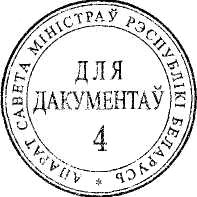 Премьер-министрРеспублики Беларусь								 Р.Головченко38УТВЕРЖДЕНОПостановление Совета Министров Республики Беларусь06.09.2006   № 1149(в редакции постановления Совета Министров Республики Беларусь 28.06.2024   № 460)ПОЛОЖЕНИЕо порядке назначения и выплаты пособия по уходу за инвалидом      I группы либо лицом, достигшим                 80-летнего возрастаГЛАВА 1 ОБЩИЕ ПОЛОЖЕНИЯ1. Настоящим Положением определяются порядок и условия назначения и выплаты пособия по уходу за инвалидом I группы либо лицом, достигшим 80-летнего возраста (далее, если не указано иное, – пособие по уходу). 2. Для целей настоящего Положения используются термины и их определения в значениях, установленных Законом Республики Беларусь от 28 октября 2008 г. № 433-З ”Об основах административных процедур“, а также следующие термины и их определения:инвалид I группы либо лицо, достигшее 80-летнего возраста, нуждающиеся в постоянном уходе, – постоянно проживающие на территории Республики Беларусь гражданин Республики Беларусь, иностранный гражданин или лицо без гражданства, которым установлена I группа инвалидности либо которые достигли возраста 80 лет и старше,     и их нуждаемость в постоянном уходе подтверждена заключением медико-реабилитационной экспертной комиссии, индивидуальной программой реабилитации, абилитации инвалида, врачебно-консультационной комиссии организации здравоохранения (далее, если не указано иное, – гражданин, нуждающийся в постоянном уходе);лицо, осуществляющее уход, – постоянно проживающие                         на территории Республики Беларусь гражданин Республики Беларусь, иностранный гражданин или лицо без гражданства, достигшие 16 лет,                   но не старше 70 лет, осуществляющие постоянный уход за инвалидом         I группы либо лицом, достигшим 80-летнего возраста;орган, выплачивающий пособие по уходу, – управление (отдел) по труду, занятости и социальной защите городского, районного исполнительного комитета, управление (отдел) социальной защиты местной администрации района в городе (далее – орган по труду, занятости и социальной защите);получатель пособия по уходу – лицо, осуществляющее уход, которому назначено и выплачивается пособие по уходу;постоянный уход – совокупность действий по оказанию ежедневной помощи, направленной на удовлетворение потребностей, обеспечивающих жизнедеятельность гражданина, нуждающегося в постоянном уходе, возникающих более одного раза в сутки (личная гигиена, одевание, прием пищи и другое), поддержание оптимального уровня его физического, психического и эмоционального благополучия, обеспечение безопасных условий проживания.  3. Размер пособия по уходу исчисляется из наибольшей величины бюджета прожиточного минимума в среднем на душу населения, утвержденного Министерством труда и социальной защиты, за два последних квартала (далее – бюджет прожиточного минимума) в следующих размерах:при осуществлении постоянного ухода за одним инвалидом                  I группы либо лицом, достигшим 80-летнего возраста, – в размере            100 процентов бюджета прожиточного минимума;при осуществлении постоянного ухода одновременно за двумя и более инвалидами I группы и (или) лицами, достигшими 80-летнего возраста, – в размере 120 процентов бюджета прожиточного минимума.4. Право на пособие по уходу имеют лица, осуществляющие уход за гражданами, нуждающимися в постоянном уходе, и соответствующие требованиям, предусмотренным в пунктах 5 – 7 настоящего Положения.Решение о назначении пособия по уходу принимается комиссией по назначению пенсий городского, районного исполнительного комитета, местной администрации района в городе по месту жительства (месту пребывания) гражданина, нуждающегося в постоянном уходе (далее, если не указано иное, – комиссия).5. Матери, отцу, сыну, дочери, супругу или супруге, опекуну (попечителю) гражданина, нуждающегося в постоянном уходе, осуществляющими такой уход, пособие по уходу назначается и выплачивается при условии, что они не являются занятыми в соответствии с частью второй пункта 6 настоящего Положения либо заняты на следующих условиях:работают по трудовому договору на условиях неполного рабочего времени (не более половины нормальной продолжительности рабочего времени суммарно) у одного или нескольких нанимателей либо выполняют работу по трудовому договору на условиях неполного рабочего времени (не более половины нормальной продолжительности рабочего времени) на дому у одного нанимателя; зарегистрированы в качестве индивидуального предпринимателя        и не осуществляют деятельность в связи с нахождением в процессе прекращения деятельности;являются индивидуальными предпринимателями, адвокатами, соответствующая деятельность которых приостановлена в порядке, установленном законодательством; являются нотариусами, полномочия которых приостановлены;находятся в академическом отпуске по месту обучения. 6. Лицам, осуществляющим уход за гражданами, нуждающимися в постоянном уходе, не указанным в абзаце первом пункта 5 настоящего Положения, пособие по уходу назначается и выплачивается в случаях, если они не являются занятыми в соответствии с частью второй настоящего пункта. Под занятыми лицами понимаются граждане, которые:работают по трудовым договорам, за исключением лиц, находящихся в отпуске по уходу за ребенком до достижения им возраста 3 лет;выполняют работы по гражданско-правовым договорам, предметом которых является выполнение работ, оказание услуг и создание объектов интеллектуальной собственности (далее, если не указано иное, – гражданско-правовой договор);зарегистрированы в качестве индивидуальных предпринимателей;имеют свидетельство на осуществление нотариальной деятельности;являются адвокатами; являются собственниками имущества (учредителями, участниками) юридического лица и выполняют функции руководителя этого юридического лица; проходят военную или альтернативную службу, а также службу в органах внутренних дел, Следственном комитете, Государственном комитете судебных экспертиз, органах финансовых расследований Комитета государственного контроля, органах и подразделениях по чрезвычайным ситуациям, за исключением лиц, находящихся                               в социальном отпуске по уходу за детьми, предоставляемом военнослужащим, лицам рядового и начальствующего состава органов внутренних дел, Следственного комитета, Государственного комитета судебных экспертиз, органов финансовых расследований Комитета государственного контроля, органов и подразделений по чрезвычайным ситуациям, по месту военной службы, службы;обучаются в дневной форме получения образования в учреждениях образования, организациях, реализующих образовательные программы научно-ориентированного образования, иных организациях, у индивидуальных предпринимателей, которым в соответствии с законодательством предоставлено право осуществлять образовательную деятельность;проходят подготовку в клинической ординатуре в очной форме; зарегистрированы в органах по труду, занятости и социальной защите в качестве безработных либо проходят профессиональную подготовку, переподготовку, повышение квалификации или осваивают содержание образовательной программы обучающих курсов по направлению органов по труду, занятости и социальной защите; получают государственную пенсию, в том числе в соответствии                    с международными договорами Республики Беларусь в области социального (пенсионного) обеспечения (далее, если не указано иное, – пенсия); получают ежемесячную страховую выплату в соответствии с законодательством об обязательном страховании от несчастных случаев на производстве и профессиональных заболеваний;получают ежемесячное денежное содержание в соответствии с законодательством о государственной службе.7. Пособие по уходу не назначается лицам, имеющим непогашенную или неснятую судимость за умышленные менее тяжкие преступления, предусмотренные в главах 19 – 22 и 24 Уголовного кодекса Республики Беларусь, а также за тяжкие или особо тяжкие преступления. 8. Пособие по уходу не назначается в период действия договора пожизненного содержания с иждивением, в соответствии с которым гражданин, нуждающийся в постоянном уходе, является получателем ренты.9. Документы, подтверждающие нуждаемость в постоянном уходе инвалида I группы либо лица, достигшего 80-летнего возраста, указанные в абзаце втором пункта 2 настоящего Положения, выдаются организациями здравоохранения, определенными в подпунктах 7.2.1 и 7.2.2 пункта 7.2, пункте 7.7 перечня административных процедур, осуществляемых государственными органами и иными организациями по заявлениям граждан, утвержденного Указом Президента Республики Беларусь от 26 апреля 2010 г. № 200. ГЛАВА 2ПОРЯДОК НАЗНАЧЕНИЯ ПОСОБИЯ ПО УХОДУ10. Пособие по уходу назначается со дня обращения за ним лица, осуществляющего уход, в комиссию с заявлением о назначении пособия по уходу за инвалидом I группы либо лицом, достигшим 80-летнего возраста, по форме согласно приложению 1 (далее, если не указано иное, – заявление) и документами, указанными в пункте 2.38 перечня административных процедур, осуществляемых государственными органами и иными организациями по заявлениям граждан.Пособие по уходу назначается на период ухода за гражданином, нуждающимся в постоянном уходе. В случае осуществления ухода за двумя и более гражданами, нуждающимися в постоянном уходе, заявление подается по выбору лица, осуществляющего уход, в комиссию по месту жительства (месту пребывания) одного из них.11. Орган по труду, занятости и социальной защите в течение пяти дней со дня регистрации заявления запрашивает из государственных информационных систем, регистров, реестров, кадастров, списков, каталогов, баз и банков данных, в том числе размещенных в открытом доступе на официальных сайтах компетентных государственных органов, организаций в национальном сегменте глобальной компьютерной сети Интернет (далее – базы данных), документы (сведения), определенные в пункте 49 приложения к постановлению Совета Министров Республики Беларусь от 18 сентября 2020 г. № 541 ”О документах, запрашиваемых при осуществлении административных процедур“, а также приобщает к заявлению:сведения из решения местного исполнительного и распорядительного органа, подтверждающие, что лицо, осуществляющее уход, является опекуном (попечителем) гражданина, нуждающегося в постоянном уходе, – для лиц, назначенных опекуном (попечителем) инвалида I группы либо лица, достигшего 80-летнего возраста, в отношении которого осуществляется постоянный уход, – при наличии указанных сведений в органе по труду, занятости и социальной защите;копии заключения медико-реабилитационной экспертной комиссии, индивидуальной программы реабилитации, абилитации инвалида, содержащие сведения о группе инвалидности, нуждаемости инвалида 
I группы в постоянном уходе, – при наличии указанных сведений в органе по труду, занятости и социальной защите;сведения о нахождении лица, осуществляющего уход, в отпуске по уходу за ребенком до достижения им возраста 3 лет – в случае, когда пособие по уходу за ребенком до достижения им возраста 3 лет выплачивается органом по труду, занятости и социальной защите;сведения, подтверждающие отсутствие регистрации лица, осуществляющего уход, в качестве безработного, о непрохождении этим лицом профессиональной подготовки, переподготовки, повышения квалификации или освоения содержания образовательной программы обучающих курсов по направлению органов по труду, занятости и социальной защите – при наличии указанных сведений в органе по труду, занятости и социальной защите;сведения о неполучении лицом, осуществляющим уход, пенсии – при наличии указанных сведений в органе по труду, занятости и социальной защите;сведения о неполучении лицом, осуществляющим уход, ежемесячного денежного содержания в соответствии с законодательством о государственной службе – при наличии указанных сведений в органе по труду, занятости и социальной защите. Сведения о лице, осуществляющем уход, полученные из баз данных, указанные в части первой настоящего пункта, оформляются по форме согласно приложению 2 и приобщаются в дело. Орган по труду, занятости и социальной защите вправе запрашивать у соответствующих органов и организаций сведения, необходимые для проверки данных, указанных в заявлении лицом, осуществляющим уход.12. Факт осуществления ухода за гражданином, нуждающимся в постоянном уходе, лицом, осуществляющим уход, устанавливается комиссией на основании сведений, содержащихся в акте обследования по форме согласно приложению 3. Обследование осуществляется органом, на который возложена обязанность по выплате пособия по уходу, и (или) территориальным центром социального обслуживания населения (далее, если не указано иное, – ТЦСОН). При отсутствии совместного фактического проживания либо проживания в разных населенных пунктах лица, осуществляющего уход, 
и гражданина, нуждающегося в постоянном уходе, решение о назначении пособия по уходу принимается комиссией с учетом оценки фактической возможности осуществления ухода.13. Комиссия формирует личное дело получателя пособия 
по уходу на основании документов (сведений), предусмотренных 
в пунктах 10 – 12 настоящего Положения. 14. Назначение пособия по уходу осуществляется в сроки, установленные в пункте 2.38 перечня административных процедур, осуществляемых государственными органами и иными организациями по заявлениям граждан. 15. Комиссией может быть принято решение об отказе в назначении пособия по уходу в случаях: 15.1. предусмотренных статьей 25 Закона Республики Беларусь ”Об основах административных процедур“; 15.2. отсутствия права на пособие по уходу; 15.3. наступления следующих обстоятельств в период рассмотрения заявления:смерть гражданина, нуждающегося в постоянном уходе;объявление розыска в отношении гражданина, нуждающегося в постоянном уходе, и (или) лица, осуществляющего уход. 16. Принятое административное решение о назначении пособия по уходу, об отказе в назначении пособия по уходу оформляется в виде протокола заседания комиссии по назначению пенсий городского, районного исполнительного комитета, местной администрации района в городе по форме согласно приложению 4. Данный протокол приобщается в личное дело получателя пособия по уходу.17. О принятом административном решении лицо, осуществляющее уход, уведомляется в порядке, установленном в статье 27 Закона Республики Беларусь ”Об основах административных процедур“. Административное решение о назначении пособия по уходу,                     об отказе в назначении пособия по уходу, принятое в порядке, определенном в пункте 16 настоящего Положения, выдается либо направляется по почте лицу, осуществляющему уход, в виде копии. Решение комиссии может быть обжаловано в комитет по труду, занятости и социальной защите соответствующего областного, Минского городского исполнительного комитета (далее, если не указано иное, – комитет) в порядке, установленном в главе 7 Закона Республики Беларусь ”Об основах административных процедур“. 18. Отметка о назначении пособия по уходу отражается в электронном пенсионном деле инвалида I группы либо лица, достигшего 80-летнего возраста, в Государственной информационной системе социальной защиты. В случае назначения пособия по уходу за инвалидом I группы либо лицом, достигшим 80-летнего возраста, которые получают пенсии в пенсионных органах Министерства обороны, Министерства внутренних дел, Министерства по чрезвычайным ситуациям, Комитета государственной безопасности, Фонда социальной защиты населения Министерства труда и социальной защиты либо страховую выплату в обособленных подразделениях Белорусского республиканского унитарного страхового предприятия ”Белгосстрах“, комиссия уведомляет об этом указанные органы в течение трех рабочих дней со дня принятия административного решения. В уведомлении указываются фамилия, собственное имя, отчество (если таковое имеется) лица, осуществляющего уход, и гражданина, нуждающегося в постоянном уходе, номер личного дела получателя пособия по уходу. При наличии сведений об обстоятельствах, являющихся основанием для прекращения выплаты пособия по уходу, предусмотренных                   в пункте 22 настоящего Положения, указанные в части второй настоящего пункта органы информируют орган, выплачивающий пособие по уходу.ГЛАВА 3 ПОРЯДОК И УСЛОВИЯ ВЫПЛАТЫ ПОСОБИЯ ПО УХОДУ19. Пособие по уходу выплачивается за текущий месяц органом, выплачивающим пособие по уходу, получателям пособия по уходу:проживающим в г.Минске, городах областного подчинения или населенных пунктах, являющихся административными центрами районов, – через банки путем перечисления на открытый ими текущий (расчетный) банковский счет в белорусских рублях; проживающим в иных населенных пунктах, – через банки или объекты почтовой связи национального оператора почтовой связи по их выбору.20. Выплата пособия по уходу приостанавливается при наступлении следующих обстоятельств: нахождение гражданина, нуждающегося в постоянном уходе, либо получателя пособия по уходу в организации здравоохранения, оказывающей медицинскую помощь в стационарных условиях;нахождение гражданина, нуждающегося в постоянном уходе, либо получателя пособия по уходу на санаторно-курортном лечении и оздоровлении (за исключением случаев, когда получатель пособия по уходу является лицом, сопровождающим инвалида I группы – гражданина, нуждающегося в постоянном уходе, в санаторно-курортные, оздоровительные организации), прохождение ими реабилитационных мероприятий (за исключением случаев прохождения инвалидом I группы курса социальной реабилитации, абилитации в государственном учреждении социального обслуживания);нахождение гражданина, нуждающегося в постоянном уходе, на краткосрочном пребывании в государственном учреждении социального обслуживания, осуществляющем стационарное социальное обслуживание, свыше одного месяца в календарном году; выбытие получателя пособия по уходу, получающего образование в вечерней, заочной, дистанционной формах получения образования, в иной населенный пункт для участия в установочной, лабораторно-экзаменационной, экзаменационной сессиях, прохождения итоговой аттестации;прохождение инвалидом I группы – гражданином, нуждающимся в постоянном уходе, переосвидетельствования медико-реабилитационной экспертной комиссией в целях подтверждения ему I группы инвалидности;перемена места жительства (места пребывания) гражданином, нуждающимся в постоянном уходе, и (или) получателем пособия по уходу. Получатель пособия по уходу в течение трех рабочих дней со дня наступления обстоятельств, влекущих приостановление выплаты пособия по уходу, уведомляет об этом комиссию и (или) орган, выплачивающий пособие по уходу.Решение о приостановлении выплаты пособия по уходу принимается комиссией в течение пяти рабочих дней со дня уведомления получателем пособия по уходу об обстоятельствах, указанных в части первой настоящего пункта, и оформляется в виде протокола по форме согласно приложению 5. Указанный в части третьей настоящего пункта протокол приобщается в личное дело получателя пособия по уходу, его копия не позднее семи рабочих дней со дня принятия решения о приостановлении выплаты пособия по уходу выдается либо направляется по почте лицу, обратившемуся по вопросу о приостановлении выплаты пособия по уходу. В случае, указанном в абзаце седьмом части первой настоящего пункта, при перемене места жительства (места пребывания) гражданином, нуждающимся в постоянном уходе, дело получателя пособия по уходу направляется в орган по труду, занятости и социальной защите по новому месту жительства (месту пребывания) гражданина, нуждающегося в постоянном уходе.Выплата пособия по уходу приостанавливается при наступлении: обстоятельств, указанных в абзацах втором – шестом части первой настоящего пункта, – на период их действия;обстоятельства, указанного в абзаце седьмом части первой настоящего пункта, – до установления комиссией факта осуществления ухода за гражданином, нуждающимся в постоянном уходе, лицом, осуществляющим уход, в порядке, установленном в пункте 12 настоящего Положения.21. Решение о возобновлении (отказе в возобновлении) выплаты пособия по уходу принимается комиссией в течение пяти рабочих дней со дня:получения документов, подтверждающих прекращение обстоятельств, указанных в абзацах втором – шестом части первой пункта 20 настоящего Положения;установления комиссией факта осуществления ухода за гражданином, нуждающимся в постоянном уходе, лицом, осуществляющим уход, в случае, указанном в абзаце седьмом части первой пункта 20 настоящего Положения.Решение о возобновлении (отказе в возобновлении) выплаты пособия по уходу оформляется в виде протокола по форме согласно приложению 5.Указанный в части второй настоящего пункта протокол приобщается в личное дело получателя пособия по уходу, его копия не позднее семи рабочих дней со дня принятия решения о возобновлении (отказе в возобновлении) выдается лицу, осуществляющему уход, или направляется ему по почте. Возобновление выплаты пособия по уходу осуществляется со дня, следующего за днем прекращения обстоятельств, указанных в части первой пункта 20 настоящего Положения.При возобновлении выплаты пособия по уходу после ее приостановления по основанию, предусмотренному в абзаце шестом    части первой пункта 20 настоящего Положения, неполученные суммы пособия по уходу выплачиваются в случаях:переосвидетельствования инвалида I группы в срок, определенный медико-реабилитационной экспертной комиссией, и подтверждения ему    I группы инвалидности – за все время, в течение которого выплата пособия по уходу была приостановлена;пропуска инвалидом I группы срока переосвидетельствования, определенного медико-реабилитационной экспертной комиссией (независимо от причины), – с даты установления инвалидности I группы. При возобновлении выплаты пособия по уходу, приостановленной по основанию, предусмотренному в абзаце седьмом части первой пункта 20 настоящего Положения, неполученные суммы пособия по уходу выплачиваются за все время, в течение которого выплата пособия по уходу была приостановлена. 22. Выплата пособия по уходу прекращается с 1-го числа месяца, следующего за месяцем, в котором наступили следующие обстоятельства:смерть, либо объявление в установленном порядке умершим, либо признание безвестно отсутствующим гражданина, нуждающегося в постоянном уходе, или получателя пособия по уходу;объявление розыска в отношении гражданина, нуждающегося в постоянном уходе, и (или) получателя пособия по уходу; истечение срока, на который гражданину, нуждающемуся в постоянном уходе, установлена I группа инвалидности, за исключением случаев, когда выплата пособия по уходу приостановлена в соответствии с абзацем шестым части первой пункта 20 настоящего Положения, но не более шести месяцев с даты принятия решения о приостановлении выплаты пособия по уходу;истечение срока, на который выдано заключение врачебно-консультационной комиссии о нуждаемости лица, достигшего 80-летнего возраста, в постоянном уходе;аннулирование разрешения на постоянное проживание в Республике Беларусь иностранным гражданам и лицам без гражданства;прекращение осуществления ухода, подтвержденного заявлением гражданина, нуждающегося в постоянном уходе (его законного представителя), либо получателя пособия по уходу или актом обследования;заключение получателем пособия по уходу трудового либо гражданско-правового договора, за исключением случаев, предусмотренных в пункте 5 настоящего Положения;переход получателя пособия по уходу на работу по трудовому договору на условиях полного рабочего дня либо неполного рабочего времени, превышающего суммарно половину месячной нормы рабочего времени, – в случаях, предусмотренных в пункте 5 настоящего Положения;регистрация получателя пособия по уходу в качестве индивидуального предпринимателя;регистрация получателя пособия по уходу в качестве собственника имущества (учредителя, участника) юридического лица, выполняющего функции руководителя этого юридического лица; получение получателем пособия по уходу свидетельства на осуществление нотариальной деятельности либо возобновление полномочий нотариуса;приобретение получателем пособия по уходу статуса адвоката;призыв получателя пособия по уходу на воинскую службу, направление его для прохождения альтернативной службы; прием получателя пособия по уходу для прохождения военной службы, службы в органах внутренних дел, Следственном комитете, Государственном комитете судебных экспертиз, органах финансовых расследований Комитета государственного контроля, органах и подразделениях по чрезвычайным ситуациям; прием (зачисление) получателя пособия по уходу на обучение в дневной форме получения образования в учреждения образования, организации, реализующие образовательные программы послевузовского образования, иные организации, к индивидуальному предпринимателю, которым в соответствии с законодательством предоставлено право осуществлять образовательную деятельность;регистрация получателя пособия по уходу в качестве безработного, прохождение указанным лицом профессиональной подготовки, переподготовки, повышения квалификации или освоения содержания образовательной программы обучающих курсов по направлению органов по труду, занятости и социальной защите; назначение получателю пособия по уходу пенсии; достижение получателем пособия по уходу возраста 70 лет;назначение получателю пособия по уходу ежемесячной страховой выплаты в соответствии с законодательством об обязательном страховании от несчастных случаев на производстве и профессиональных заболеваний;назначение получателю пособия по уходу ежемесячного денежного содержания в соответствии с законодательством о государственной службе;заключение договора пожизненного содержания с иждивением,         в соответствии с которым гражданин, нуждающийся в постоянном уходе, является получателем ренты;помещение гражданина, нуждающегося в постоянном уходе,               в государственное учреждение социального обслуживания, осуществляющее стационарное социальное обслуживание (за исключением краткосрочного пребывания, прохождения инвалидом I группы курса социальной реабилитации, абилитации), в больницу сестринского ухода либо предоставление ему негосударственными организациями и (или) индивидуальными предпринимателями социальных услуг с обеспечением проживания;оказание гражданину, нуждающемуся в постоянном уходе, государственным учреждением социального обслуживания в форме социального обслуживания на дому услуг сиделки и (или) услуг дневного присмотра в объеме более 8 часов в месяц, социально-бытовых услуг              (за исключением социальных услуг по покупке и доставке на дом продуктов питания, промышленных товаров первой необходимости, доставке лекарственных средств и изделий медицинского назначения, сдаче вещей в стирку, химчистку, ремонт и их доставке на дом, внесению платы из средств гражданина, нуждающегося в постоянном уходе, за жилищно-коммунальные услуги, пользование жилым помещением, услуги связи, осуществление иных платежей (оплата товаров, услуг, уплата налогов, штрафов, погашение кредитов и другое);перемена места жительства (места пребывания) гражданином, нуждающимся в постоянном уходе, либо получателем пособия по уходу, когда актом обследования факт осуществления ухода по новому месту жительства (месту пребывания) не подтвержден либо не может быть подтвержден;постановка получателя пособия по уходу на психиатрический                   и (или) наркологический учет; выявление у получателя пособия по уходу непогашенной или неснятой судимости за преступления, предусмотренные в главах 19 – 22       и 24 Уголовного кодекса Республики Беларусь, а также за тяжкие или особо тяжкие преступления.Орган, выплачивающий пособие по уходу, вправе запрашивать и получать сведения и (или) документы, необходимые для рассмотрения комиссией вопроса о прекращении выплаты пособия по уходу по основаниям, предусмотренным в части первой настоящего пункта, в том числе посредством удаленного доступа к базам данных, и другими способами, предусмотренными законодательством. Решение о прекращении выплаты пособия по уходу оформляется комиссией в течение пяти рабочих дней со дня получения документов (сведений) об обстоятельствах, указанных в части первой настоящего пункта, в виде протокола по форме согласно приложению 5, который приобщается в личное дело получателя пособия по уходу. Копия протокола, указанного в части третьей настоящего пункта, не позднее семи рабочих дней со дня принятия решения о прекращении выплаты пособия по уходу выдается либо направляется лицу, в отношении которого принято такое решение. 23. Получатель пособия по уходу в течение трех рабочих дней со дня наступления обстоятельств, влекущих прекращение выплаты пособия по уходу, уведомляет об этом комиссию и (или) орган, выплачивающий пособие по уходу.24. Фактическое осуществление постоянного ухода за гражданином, нуждающимся в постоянном уходе, по месту его жительства (месту пребывания) подтверждается путем составления органом, выплачивающим пособие по уходу, либо ТЦСОН акта обследования по форме согласно приложению 3 со следующей периодичностью:в течение первого года выплаты пособия по уходу – не реже одного раза в квартал;в течение второго и третьего года выплаты пособия по уходу –          не реже одного раза в полугодие;по истечении третьего года выплаты пособия по уходу – не реже одного раза в год. Постоянный уход за инвалидом I группы получателем пособия по уходу, осуществлявшим уход за этим инвалидом до достижения им возраста 18 лет, подтверждается с периодичностью, установленной в абзаце четвертом части первой настоящего пункта.Комиссия вправе устанавливать иную периодичность подтверждения факта осуществления ухода, но не реже указанной в частях первой и второй настоящего пункта. Акт обследования, указанный в части первой настоящего пункта, приобщается в личное дело лица, осуществляющего уход. 25. Суммы пособий по уходу, перечисленные в банк после наступления обстоятельств, влекущих прекращение, приостановление выплаты пособия по уходу, подлежат возврату органу, выплачивающему пособие по уходу, на основании распоряжения этого органа. Если на момент поступления в банк данного распоряжения суммы пособий по уходу выданы, их взыскание осуществляется в порядке, определенном в пункте 29 настоящего Положения. 26. Решения комиссии о прекращении, приостановлении, отказе в возобновлении выплаты пособия по уходу, а также по иным вопросам, связанным с назначением и выплатой пособия по уходу, в течение года со дня их принятия могут быть обжалованы в комитет. 27. Суммы пособия по уходу, не выплаченные своевременно по вине комиссии и (или) органа, выплачивающего пособие по уходу, выплачиваются за все прошлое время без ограничения каким-либо сроком. При этом суммы пособия по уходу индексируются в порядке, установленном для индексации пенсий. 28. Право на получение сумм пособия по уходу, причитавшихся получателю пособия по уходу и недополученных в связи с его смертью, принадлежит проживавшим совместно с умершим членам его семьи,                  а также его нетрудоспособным иждивенцам независимо от того, проживали они совместно или нет. Указанные суммы пособия по уходу выплачиваются в порядке, установленном законодательством для выплаты недополученных сумм пенсий.29. Суммы пособия по уходу, излишне выплаченные вследствие представления получателем пособия по уходу документов и (или) сведений, не соответствующих требованиям законодательства, в том числе подложных, поддельных или недействительных документов, сокрытия (непредставления, несообщения, в том числе несвоевременного) обстоятельств, влекущих прекращение, приостановление выплаты пособия по уходу, подлежат возврату этим лицом на счет органа, выплачивающего пособие по уходу, в течение 30 календарных дней с даты принятия соответствующего решения комиссией.В случае отказа от возврата излишне выплаченных сумм пособия по уходу в добровольном порядке указанные суммы взыскиваются в судебном порядке.Решение, принятое комиссией по вопросам, связанным с обстоятельствами, указанными в части первой настоящего пункта, оформляется в виде протокола, который приобщается в личное дело получателя пособия по уходу. 30. Комитеты анализируют соблюдение требований, установленных в настоящем Положением, при назначении комиссиями пособий по уходу и выплате их органами, выплачивающими пособия по уходу.Приложение 1к Положению о порядкеназначения и выплаты пособияпо уходу за инвалидом I группылибо лицом, достигшим80-летнего возраста(в редакции постановленияСовета МинистровРеспублики Беларусь 28.06.2024   № 460)Форма________________________________________________________________(наименование комиссии по назначению пенсий городского, районного исполнительного комитета, местной администрации района в городе)ЗАЯВЛЕНИЕ о назначении пособия по уходу за инвалидом I группы либо лицом, достигшим 80-летнего возрастаЯ, _________________________________________________________          (фамилия, собственное имя, отчество (если таковое имеется) лица, ________________________________________________________________осуществляющего уход, дата его рождения, адрес места жительства (места пребывания), ________________________________________________________________контактный номер телефона, идентификационный номер, ________________________________________________________________а при его отсутствии – вид документа, удостоверяющего ________________________________________________________________личность, номер, серия (при наличии), дата выдачи, наименование (код) органа, _______________________________________________________________,выдавшего документ, удостоверяющий личность)прошу назначить мне пособие по уходу за инвалидом I группы либо лицом, достигшим 80-летнего возраста, _____________________________(фамилия,________________________________________________________________собственное имя, отчество (если таковое имеется)________________________________________________________________гражданина, нуждающегося в постоянном уходе, дата его рождения,________________________________________________________________адрес места жительства (места пребывания), ________________________________________________________________________________вид государственной пенсии, в том числе в соответствии с международными договорами Республики Беларусь в области социального (пенсионного) обеспечения)являюсь/не являюсь (нужное подчеркнуть) матерью, отцом, сыном, дочерью, супругом или супругой, опекуном (попечителем) гражданина, нуждающегося в постоянном уходе, ________________________________                                                                                    (при положительном ответе указывается_______________________________________________________________.степень родства (состояние в брачных отношениях) заявителя с гражданином, нуждающимся в постоянном уходе, либо исполнение обязанностей опекуна (попечителя), наименование документа, подтверждающего факт родства (брачные отношения), дата выдачи и наименование органа, выдавшего документСообщаю сведения о том, что я: не работаю по трудовому договору/работаю по трудовому договору на условиях неполного рабочего времени/нахожусь в социальном отпуске по уходу за ребенком до достижения им возраста 3 лет (нужное подчеркнуть)_______________________________________________________________;(место работы (заполняется в случае, если лицо, осуществляющее уход, работает на условиях неполного рабочего времени либо получает пособие по уходу за ребенком до достижения им возраста 3 лет по месту работы)не выполняю работы по гражданско-правовым договорам, предметом которых является выполнение работ, оказание услуг и создание объектов интеллектуальной собственности;не являюсь индивидуальным предпринимателем, нотариусом, адвокатом/являюсь индивидуальным предпринимателем, нотариусом, адвокатом, деятельность (полномочия) которого приостановлена (нужное подчеркнуть);не являюсь собственником имущества (учредителем, участником) юридического лица, выполняющим функции руководителя этого юридического лица; не прохожу военную или альтернативную службу, а также службу в органах внутренних дел, Следственном комитете, Государственном комитете судебных экспертиз, органах финансовых расследований Комитета государственного контроля, органах и подразделениях по чрезвычайным ситуациям/нахожусь в социальном отпуске по уходу за детьми по месту военной службы (службы) (нужное подчеркнуть)_______________________________________________________________;(место военной службы (службы) (заполняется в случае, если лицо, осуществляющее уход, получает пособие по уходу за ребенком в возрасте до 3 лет по месту военной службы (службы)не обучаюсь в дневной форме получения образования в учреждениях образования, организациях, реализующих образовательные программы послевузовского образования, иных организациях, у индивидуальных предпринимателей, которым в соответствии с законодательством предоставлено право осуществлять образовательную деятельность/нахожусь в академическом    отпуске    по    месту    учебы    (нужное    подчеркнуть)_______________________________________________________________(место учебы (заполняется в случае, если лицо, осуществляющее уход, находится в _______________________________________________________________;академическом отпуске по месту учебы)не прохожу подготовку в клинической ординатуре в очной форме;не зарегистрирован(а) в качестве безработного;не получаю государственную пенсию, в том числе в соответствии с международными договорами Республики Беларусь в области социального (пенсионного) обеспечения;не получаю ежемесячную страховую выплату в соответствии с законодательством об обязательном страховании от несчастных случаев на производстве и профессиональных заболеваний;не получаю ежемесячное денежное содержание в соответствии с законодательством о государственной службе;не имею непогашенную (неснятую) судимость за умышленные менее тяжкие преступления, предусмотренные в главах 19 – 22 и 24 Уголовного кодекса Республики Беларусь, а также за тяжкие или особо тяжкие преступления.Сообщаю сведения о лицах, которые могут подтвердить факт осуществления мной постоянного ухода: ________________________________________________________________(фамилия, собственное имя, отчество (если таковое имеется),_______________________________________________________________.адрес места жительства (места пребывания), контактный телефон)Сообщаю сведения о причинах неполучения пособия по уходу за инвалидом I группы либо лицом, достигшим 80-летнего возраста: _______________________________________________________________.(заполняется в случае подачи заявления о возобновлении выплаты пособия по уходу за инвалидом I группы либо лицом, достигшим 80-летнего возраста)Я предупрежден(а):о необходимости информировать в течение трех рабочих дней комиссию и (или) орган, выплачивающий пособие по уходу за инвалидом I группы либо лицом, достигшим 80-летнего возраста, о наступлении обстоятельств, влекущих приостановление, прекращение выплаты данного пособия;об обстоятельствах, влекущих приостановление, прекращение выплаты пособия по уходу за инвалидом I группы либо лицом, достигшим 80-летнего возраста;о взыскании сумм пособия по уходу за инвалидом I группы либо лицом, достигшим 80-летнего возраста, излишне выплаченных вследствие представления мной документов и (или) сведений, не соответствующих требованиям законодательства, в том числе подложных, поддельных или недействительных документов, сокрытия (непредставления, несообщения, в том числе несвоевременного) обстоятельств, влекущих приостановление, прекращение выплаты пособия по уходу за инвалидом I группы либо лицом, достигшим 80-летнего возраста;о проведении обследований для подтверждения осуществления постоянного ухода за гражданином, нуждающимся в постоянном уходе, по месту его жительства (месту пребывания).Мне известно, что периоды ухода не включаются в страховой стаж (стаж работы с уплатой обязательных страховых взносов), необходимый для назначения трудовой пенсии. В случае, если в период осуществления ухода я буду работать на условиях неполного рабочего времени, для исчисления пенсии в таких периодах будет учитываться работа с уплатой взносов. При этом, если фактическая заработная плата будет ниже минимальной заработной платы, периоды работы будут засчитаны в страховой стаж с применением поправочного коэффициента (часть первая статьи 51 Закона Республики Беларусь от 17 апреля 1992 г. № 1596-XII ”О пенсионном обеспечении“).При осуществлении ухода без совмещения с работой периоды ухода включаются в общий (нестраховой) стаж по их фактической продолжительности, влияющий на размер пенсии.С порядком и условиями назначения и выплаты пособия по уходу за инвалидом I группы либо лицом, достигшим 80-летнего возраста, ознакомлен(а).Достоверность сведений, указанных в настоящем заявлении, подтверждаю. С настоящим заявлением мной представлены документы:___________________20___г.  __________________    _________________(дата заполнения заявления)                          (подпись лица,                    (инициалы, фамилия)                                                                  осуществляющего уход)                      Дата регистрации заявления ______________Регистрационный номер__________________Документы принял ___________________  _________  _________________                                           (должность служащего, (подпись) (инициалы, фамилия) 
                                            принявшего документы) Приложение 2к Положению о порядкеназначения и выплаты пособияпо уходу за инвалидом I группылибо лицом, достигшим80-летнего возраста(в редакции постановленияСовета МинистровРеспублики Беларусь 28.06.2024   № 460)ФормаСВЕДЕНИЯ*о лице, осуществляющем уход,________________________________________________________________(фамилия, собственное имя, отчество (если таковое имеется) лица, осуществляющего уход,________________________________________________________________дата его рождения, адрес места жительства (места пребывания), ________________________________________________________________вид документа, удостоверяющего личность, номер, серия (при наличии), ________________________________________________________________идентификационный номер (при наличии), дата выдачи, наименование (код) органа, _______________________________________________________________,выдавшего документ, удостоверяющий личность)полученные из баз данных (нужное отметить):□  не работает по трудовому договору;□  не выполняет работы по гражданско-правовым договорам, предметом которых является выполнение работ, оказание услуг, создание объектов интеллектуальной собственности;□  не является индивидуальным предпринимателем/предпринимательская деятельность в процессе прекращения (нужное подчеркнуть);□  не является собственником имущества (учредителем, участником) юридического лица, выполняющим функции руководителя этого юридического лица;□  не зарегистрировано в качестве безработного, не проходит профессиональную подготовку, переподготовку, повышение квалификации или освоение содержания образовательной программы обучающих курсов по направлению органов по труду, занятости и социальной защите;□  не получает пособие по уходу за инвалидом I группы либо лицом, достигшим 80-летнего возраста; □  получает пособие по уходу за ребенком до достижения им возраста 3 лет в размере _________ процентов;□  не имеет свидетельства на осуществление нотариальной деятельности; □  не имеет статуса адвоката;–––––––––––––––––––* Заполняются работником органа по труду, занятости и социальной защите, службы ”Одно окно“.□ не получает государственную пенсию, в том числе в соответствии                     с международными договорами Республики Беларусь в области социального (пенсионного) обеспечения;□  не получает ежемесячное денежное содержание в соответствии с законодательством о государственной службе;□  является опекуном (попечителем) гражданина, нуждающегося в постоянном уходе.Гражданин, нуждающийся в постоянном уходе, ________________________                                                                                                                             (фамилия,________________________________________________________________________________ собственное имя, отчество (если таковое имеется)получает пенсию ________________________________________________.                                                                                                       (вид пенсии)Сверку по базам данных произвел: ____________________       _______________           ____________________    (должность служащего)                         (подпись)                                (инициалы, фамилия)Дата сверки__ ______ 20__ г. Приложение 3к Положению о порядкеназначения и выплаты пособияпо уходу за инвалидом I группылибо лицом, достигшим80-летнего возраста(в редакции постановленияСовета МинистровРеспублики Беларусь28.06.2024   № 460)Форма________________________________________________________________(наименование комиссии по назначению пенсий городского, районного исполнительного комитета, местной администрации района в городе)АКТ ОБСЛЕДОВАНИЯ* В рамках рассмотрения заявления лица, осуществляющего уход,         о назначении пособия по уходу за инвалидом I группы либо лицом, достигшим 80-летнего возраста/подтверждения факта осуществления постоянного ухода (нужное подчеркнуть)________________________________________________________________(фамилия, собственное имя, отчество (если таковое имеется) лица, осуществляющего уход,________________________________________________________________адрес места жительства (места пребывания)  в связи с осуществлением им ухода за гражданином, нуждающимся в постоянном уходе, _______________________________________________                                      (фамилия, собственное имя, отчество (если таковое имеется) _______________________________________________________________,гражданина, нуждающегося в постоянном уходе, адрес места жительства (места пребывания)который является (нужное отметить):□  инвалидом I группы; □  лицом, достигшим 80-летнего возраста,работниками ____________________________________________________                              (наименование органа, выплачивающего пособие по уходу за инвалидом ________________________________________________________________________________     I группы либо лицом, достигшим 80-летнего возраста,–––––––––––––––––––––* Заполняется работниками органа по труду, занятости и социальной защите по месту жительства (месту пребывания) гражданина, нуждающегося в постоянном уходе, территориального центра социального обслуживания населения на основании опроса лица, осуществляющего уход (получателя пособия по уходу за инвалидом I группы либо лицом, достигшим 80-летнего возраста), гражданина, нуждающегося в постоянном уходе, иных лиц, подтверждающих (опровергающих) факт осуществления ухода лица, осуществляющего уход, за гражданином, нуждающимся в постоянном уходе. Сведения, вносимые с их слов, подтверждаются путем проставления указанными лицами личных подписей.________________________________________________________________________________территориального центра социального обслуживания населения,________________________________________________________________фамилии, инициалы работников)установлено следующее:лицо, осуществляющее уход/получатель пособия по уходу за инвалидом I группы либо лицом, достигшим 80-летнего возраста (нужное подчеркнуть),____________________________________________________                            (фамилия, инициалы лица, осуществляющего уход)осуществляет уход за _____________________________________________                                                     (фамилия, инициалы гражданина, нуждающегося в постоянном уходе)со следующей периодичностью (нужное отметить):□  только по требованию гражданина, нуждающегося в постоянном уходе;□  ежедневно; □  несколько раз в неделю;□   эпизодически;□  в отсутствие членов семьи гражданина, нуждающегося в постоянном уходе; □  иное (указать)_________________________________________________.Лицо, осуществляющее уход/получатель пособия по уходу за инвалидом I группы либо лицом, достигшим 80-летнего возраста (нужное подчеркнуть), оказывает гражданину, нуждающемуся в постоянном уходе, следующие виды помощи (нужное отметить):□ приготовление пищи  __________________________________________;(периодичность)□ кормление ___________________________________________________;(периодичность)□ смена подгузника, впитывающей пеленки  ________________________;                     (периодичность)□ сопровождение в организации здравоохранения  ___________________;                               (периодичность)□ сопровождение на прогулку  ____________________________________;(периодичность)□ умывание ____________________________________________________;(периодичность)□ одевание (переодевание, смена белья) ____________________________;(периодичность)□ помощь в приеме ванны, душа __________________________________;(периодичность)□ причесывание ________________________________________________;(периодичность)□ иные гигиенические процедуры _________________________________                                                                                                         (указать какие,______________________________________________________________;периодичность)□ осуществление наблюдения в связи с психическим              заболеванием гражданина, нуждающегося в постоянном уходе, ______________________________________________________________;                                                                (периодичность)□ помощь в выполнении медицинских назначений ___________________;                                  (периодичность)□ поддержание чистоты в жилом помещении  _______________________;                           (периодичность)□ машинная (ручная) стирка вещей гражданина, нуждающегося в постоянном уходе, ______________________________________________;(периодичность)□ смена постельного белья _______________________________________;(периодичность)□ внесение платы за жилищно-коммунальные и иные услуги ______________________________________________________________;(периодичность)□ доставка продуктов питания, средств медицинского назначения, промышленных товаров первой необходимости _____________________;                                (периодичность)□ иные виды помощи ____________________________________________                                             (указать какие, ______________________________________________________________.                                                                         периодичность)Я, _________________________________________________________(фамилия, собственное имя, отчество (если таковое имеется)_______________________________________________________________,гражданина, нуждающегося в постоянном уходе)подтверждаю/не подтверждаю (нужное подчеркнуть) осуществление                  за мной постоянного ухода_________________________________________                                               (фамилия, _______________________________________________________________собственное имя, отчество (если таковое имеется) лица,________________________________________________________________осуществляющего уход)_____________________                                        _______________________                    (подпись)                                                                              (инициалы, фамилия)Причина непроставления подписи    ________________________________ (заполняется в случае, если гражданином,       нуждающимся в постоянном уходе,                  подпись не проставлена)Осуществление лицом, осуществляющим уход/получателем пособия по уходу за инвалидом I группы либо лицом, достигшим 80-летнего возраста (нужное подчеркнуть), постоянного ухода за гражданином, нуждающимся в постоянном уходе, подтверждаю:________________________________________________________________(фамилия, собственное имя, отчество (если таковое имеется),_______________________________________________________________адрес места жительства (места пребывания), личная подпись)________________________________________________________________(фамилия, собственное имя, отчество (если таковое имеется),_______________________________________________________________адрес места жительства (места пребывания), личная подпись)Настоящий акт составлен _________________ 20__ г. ____________________   ___________________    ___________________    (должность служащего)                         (подпись)                          (инициалы, фамилия) ____________________   ___________________    ___________________    (должность служащего)                         (подпись)                          (инициалы, фамилия) ____________________   ___________________    ___________________    (должность служащего)                         (подпись)                          (инициалы, фамилия) С актом согласен/не согласен (нужное подчеркнуть)  ____________________________________                      ________________ (подпись лица, осуществляющего уход (получателя                              (инициалы, фамилия)пособия по уходу за инвалидом I группы либо лицом,               достигшим 80-летнего возраста)Приложение 4к Положению о порядкеназначения и выплатыпособия по уходу заинвалидом I группылибо лицом, достигшим80-летнего возраста (в редакции постановленияСовета МинистровРеспублики Беларусь 28.06.2024   № 460)Форма _______________            (дата)ПРОТОКОЛ № _______________заседания комиссии по назначению пенсий___________________________                                                                                            (наименование________________________________________________________________городского, районного исполнительного комитета,________________________________________________________________местной администрации района в городе)Рассмотрев заявление гражданина _____________________________________________________________________________________________(фамилия, собственное имя, отчество (если таковое имеется), ________________________________________________________________место жительства (место пребывания) лица, осуществляющего уход)о назначении пособия по уходу за инвалидом I группы либо лицом, достигшим 80-летнего возраста (нужное подчеркнуть), ________________                                                                                                                                   (фамилия,________________________________________________________________собственное имя, отчество (если таковое имеется),________________________________________________________________место жительства (место пребывания) гражданина, нуждающегося в постоянном уходе)________________________________________________________________КОМИССИЯ РЕШИЛА:1. Установить факт осуществления постоянного ухода за гражданином/гражданами, нуждающимися в постоянном уходе (нужное подчеркнуть), и назначить_________________________________________                                                                    (фамилия, собственное имя, ________________________________________________________________отчество (если таковое имеется) лица, осуществляющего уход)пособие по уходу за инвалидом I группы либо лицом, достигшим                           80-летнего возраста, в соответствии с постановлением Совета Министров Республики Беларусь от 6 сентября 2006 г. № 1149 ”О пособии по уходу за инвалидом I группы либо лицом, достигшим 80-летнего возраста“               с __________ 20__ г. по______________20__ г. в размере, равном 100 процентам бюджета прожиточного минимума в среднем на душу населения / 120 процентам бюджета прожиточного минимума в среднем на душу населения (нужное подчеркнуть), что на дату заседания комиссии составляет ________ белорусских рублей. 2. Отказать гражданину_______________________________________                                                       (фамилия, собственное имя, ________________________________________________________________отчество (если таковое имеется)в назначении пособия по уходу за инвалидом I группы либо лицом, достигшим 80-летнего возраста, по следующим основаниям: _______________________________________________________________(указать нормативные правовые акты, основания принятого решения, фактические ________________________________________________________________обстоятельства, установленные при рассмотрении заявления лица, осуществляющего уход)Решение комиссии может быть обжаловано в комитет по труду, занятости и социальной защите областного, Минского городского исполнительного комитета в порядке, установленном Законом Республики Беларусь от 28 октября 2008 г. № 433-З ”Об основах административных процедур“. Председатель комиссии _______________           ____________________                                                             (подпись)                                   (инициалы, фамилия)Члены комиссии: ____________________  _______________           ____________________(должность служащего)                    (подпись)                                    (инициалы, фамилия)____________________  _______________           ____________________(должность служащего)                    (подпись)                                    (инициалы, фамилия)____________________  _______________           ____________________(должность служащего)                    (подпись)                                    (инициалы, фамилия)____________________  _______________           ____________________(должность служащего)                    (подпись)                                    (инициалы, фамилия)      М.П.      Приложение 5к Положению о порядкеназначения и выплаты пособияпо уходу за инвалидом I группылибо лицом, достигшим80-летнего возраста(в редакции постановленияСовета МинистровРеспублики Беларусь28.06.2024   № 460)Форма_______________             (дата)  ПРОТОКОЛ № _______________заседания комиссии по назначению пенсий_______________________ ________________________________________________________________(наименование городского, районного исполнительного комитета,________________________________________________________________ местной администрации района в городе)Рассмотрев материалы личного дела получателя пособия по уходу за инвалидом I группы либо лицом, достигшим 80-летнего возраста, иные документы______________________________________________________                         (фамилия, собственное имя, отчество (если таковое имеется) получателя пособия по уходу)КОМИССИЯ РЕШИЛА:1. Прекратить выплату/приостановить выплату/отказать в возобновлении    выплаты    пособия    по    уходу   (нужное   подчеркнуть)________________________________________________________________(фамилия, собственное имя, отчество (если таковое имеется)________________________________________________________________получателя пособия)за инвалидом I группы либо лицом, достигшим 80-летнего возраста                 (нужное подчеркнуть), ____________________________________________                                             (фамилия,________________________________________________________________собственное имя, отчество (если таковое имеется)________________________________________________________________гражданина, нуждающегося в постоянном уходе, место жительства (место пребывания)в соответствии с _______ Положения о порядке назначения и выплаты пособия  по  уходу   за   инвалидом   I   группы   либо   лицом,   достигшим 80-летнего возраста, утвержденного постановлением Совета Министров Республики Беларусь от 6 сентября 2006 г. № 1149, по следующим основаниям: ________________________________________________________________(указать обстоятельство, повлекшее прекращение, приостановление выплаты пособия по________________________________________________________________уходу за инвалидом I группы либо лицом, достигшим 80-летнего возраста, ________________________________________________________________основание для отказа в возобновлении выплаты)2. Возобновить выплату пособия по уходу ______________________                                                                                         (фамилия,________________________________________________________________собственное имя, отчество (если таковое имеется) лица,________________________________________________________________осуществляющего уход, место жительства (место пребывания)________________________________________________________________за инвалидом I группы либо лицом, достигшим 80-летнего возраста                  (нужное подчеркнуть), ____________________________________________                                                 (фамилия, собственное имя, отчество (если таковое имеется)________________________________________________________________гражданина, нуждающегося в постоянном уходе, место жительства (место пребывания)________________________________________________________________в соответствии с _____ Положения о порядке назначения и выплаты пособия по уходу за инвалидом I группы либо лицом, достигшим              80-летнего возраста, с __________ 20__ г. по______________20__ г. по следующим основаниям: __________________________________________                                                                                                       (указать________________________________________________________________основания для возобновления выплаты пособия по уходу за инвалидом ________________________________________________________________I группы либо лицом, достигшим 80-летнего возраста)Решение комиссии может быть обжаловано в комитет по труду, занятости и социальной защите областного, Минского городского исполнительного комитета. Председатель комиссии _______________             ____________________                                                                (подпись)                              (инициалы, фамилия)Члены комиссии: ____________________  _______________           ____________________(должность служащего)                    (подпись)                                    (инициалы, фамилия)____________________  _______________           ____________________(должность служащего)                    (подпись)                                    (инициалы, фамилия)____________________  _______________           ____________________(должность служащего)                    (подпись)                                    (инициалы, фамилия)____________________  _______________           ____________________(должность служащего)                    (подпись)                                    (инициалы, фамилия)     М.П.   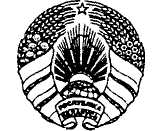 САВЕТ МІНІСТРАЎРЭСПУБЛІКІ БЕЛАРУСЬСОВЕТ МИНИСТРОВРЕСПУБЛИКИ БЕЛАРУСЬ     ПАСТАНОВАПОСТАНОВЛЕНИЕ28 июня 2024 г.№ 460 460                         г. Мінск                         г. Мінск                         г. Мінск                     г. Минск Наименование документаНаличие документа (да, нет)Подпись заявителя о возврате документа Заявление ХПаспорт или иной документ, удостоверяющий личность Трудовая книжка Медицинская справка о состоянии здоровья, подтверждающая отсутствие психиатрического и наркологического учетаХЗаключение врачебно-консультационной комиссии о нуждаемости лица, достигшего 80-летнего возраста, в постоянном уходе ХИные документыИные документыИные документы